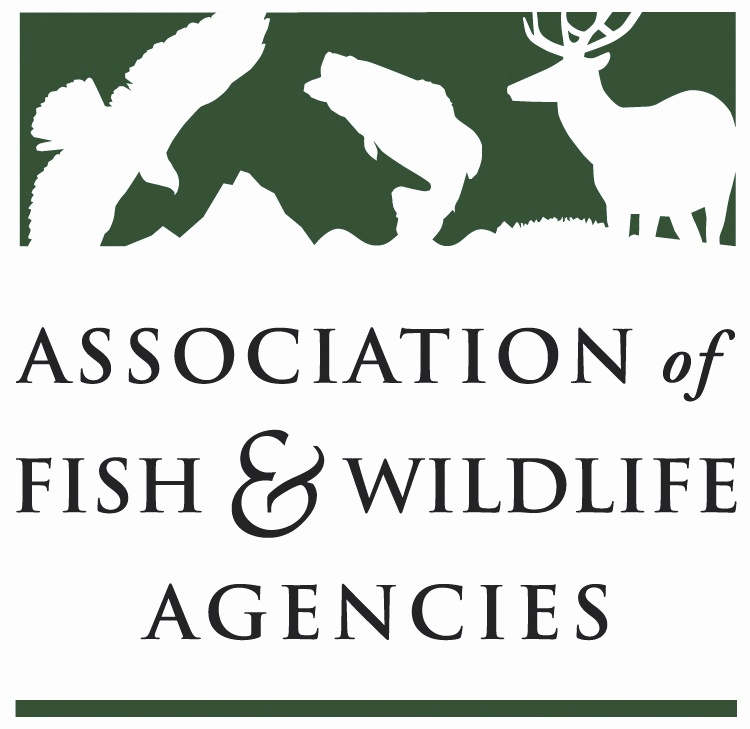 HARVEST INFORMATION PROGRAM WORKING GROUPChair: Karen Waldrop, Ducks UnlimitedVice-Chair: Josh Avey, Arizona Game and Fish DepartmentMonday, September 19, 20224:00-5:00 p.m. PT112th Association of Fish and Wildlife Agencies Annual Meeting Agenda4: 00 p.m.	Call to Order/Review Agenda4:05 p.m.	Welcome and Introductions4: 10 p.m.	Approval of Minutes for the North American Meeting, March  4:15 p.m.	Report from Kathy Fleming, USFWSHIP Stratification Analysis 4:30 p.m.	Report from Brad Bortner, WMI and Phil Seng, DJCase and Associates Multi-state Grant Proposal Update4:45 p.m.	Roundtable Discussion4:55 p.m.	Moving Forward and Next StepsNext Meeting/Conference Call5:00 p.m.	Adjourn